В соответствии с постановлением Администрации Смоленской области         от 08.09.2005 № 266 «О премии Администрации Смоленской области победителю областного конкурса «Лучший работник культуры Смоленщины», на основании протокола заседания конкурсной комиссии по определению победителей областного конкурса «Лучший работник культуры Смоленщины» от 20.12.2019:1. Присудить премию Администрации Смоленской области следующим победителям областного конкурса «Лучший работник культуры Смоленщины» (далее соответственно – премия, конкурс): в номинации «Лучший работник культурно-досугового учреждения» – Бештэйновой Тамаре Павловне, директору Муниципального бюджетного учреждения культуры «Шумячская централизованная клубная система»;в номинации «Лучший работник музея»: в первой группе – Деменкову Игорю Васильевичу, научному сотруднику отдела «Дом-музей Н.М. Пржевальского с музеем партизанской славы» областного государственного бюджетного учреждения культуры «Смоленский государственный музей-заповедник»;во второй группе – Семеновой Светлане Николаевне, младшему научному сотруднику муниципального бюджетного учреждения «Шумячский художественно-краеведческий музей» Шумячского района Смоленской области;в номинации «Лучший работник учреждения дополнительного образования детей»: в первой группе – Сенченко Светлане Ивановне, преподавателю муниципального бюджетного учреждения дополнительного образования «Детская музыкальная школа № 1 имени М.И. Глинки» города Смоленска;во второй группе – Дорченковой Елене Александровне, преподавателю по классу баяна, аккордеона Муниципального бюджетного учреждения дополнительного образования «Детская школа искусств» г. Ярцево Смоленской области;в номинации «Лучший работник библиотеки»: в первой группе – Малащенковой Ирине Евгеньевне, заведующей отделом краеведческой литературы государственного бюджетного учреждения культуры «Смоленская областная универсальная научная библиотека имени                         А.Т. Твардовского»;во второй группе – Матвеевой Галине Васильевне, заместителю директора Муниципального бюджетного учреждения культуры Централизованная библиотечная система Демидовского района Смоленской области;в номинации «Лучший работник театрального и концертного учреждения» – Мезеневой Ирине Алексеевне, артисту (кукловоду), ведущему мастеру сцены государственного бюджетного учреждения культуры «Смоленский областной театр кукол имени Д.Н. Светильникова»;в номинации «Лучший работник архивного учреждения» – Деменчук Светлане Михайловне, начальнику отдела документов по личному составу областного государственного казенного учреждения «Государственный архив Смоленской области»;в номинации «Лучший творческий самодеятельный коллектив»:в группе участников хоровых коллективов – образцовому самодеятельному коллективу ансамблю народной песни «Плёс» Муниципального бюджетного учреждения дополнительного образования «Шумячская детская школа искусств» (руководитель – Новикова Алла Павловна);в группе участников хореографических коллективов – народному хореографическому коллективу «Танцевальный салон» Центра досуга «Современник» – филиала муниципального бюджетного учреждения культуры «Ярцевский районный центр культуры и искусства» (руководитель – Белозерова Светлана Николаевна);в группе участников театральных коллективов – народному самодеятельному коллективу молодежному экспериментальному театру «Этюд» муниципального бюджетного учреждения культуры «Сафоновский городской культурный центр» (руководитель – Коробков Владимир Александрович);в группе участников коллективов ансамблей – образцовому самодеятельному коллективу ансамблю балалаечников «Скрыня» муниципального бюджетного учреждения дополнительного образования «Детская музыкальная школа № 1 имени М.И. Глинки» города Смоленска (руководитель – Бурцева Татьяна Александровна).2. Департаменту Смоленской области по культуре (М.Ю. Ивушин): 2.1. Организовать торжественную церемонию награждения победителей конкурса.2.2. Вручить победителям конкурса свидетельства о присуждении премии и произвести выплату премии (единовременного денежного вознаграждения)               в размере:тридцати тысяч рублей каждому победителю конкурса в номинациях «Лучший работник культурно-досугового учреждения», «Лучший работник музея», «Лучший работник учреждения дополнительного образования детей», «Лучший работник библиотеки», «Лучший работник театрального и концертного учреждения», «Лучший работник архивного учреждения»;двух тысяч пятисот рублей каждому участнику самодеятельного коллектива в номинации «Лучший творческий самодеятельный коллектив».3. Департаменту Смоленской области по внутренней политике 
(Р.В. Смашнев) обеспечить освещение итогов конкурса в средствах массовой информации. ГубернаторСмоленской области                                                                               А.В. Островский
Об итогах областного конкурса «Лучший работник культуры Смоленщины» и награждении премией Администрации Смоленской области его победителей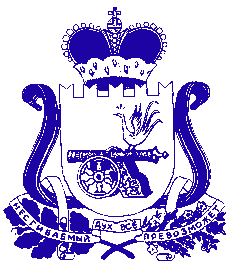 